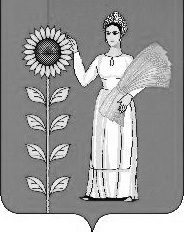 РОССИЙСКАЯ ФЕДЕРАЦИЯСОВЕТ ДЕПУТАТОВ СЕЛЬСКОГО ПОСЕЛЕНИЯ ПУШКИНСКИЙ СЕЛЬСОВЕТДОБРИНСКОГО МУНИЦИПАЛЬНОГО РАЙОНА ЛИПЕЦКОЙ ОБЛАСТИ28-я сессия  VI-го созываР Е Ш Е Н И Е16.01.2023                             с. Пушкино                                     № 108-рсО Программе комплексного развития транспортной инфраструктуры на территории сельского поселения Пушкинский сельсовет на 2023-2032 годы       Руководствуясь Градостроительным кодеком с  Российской Федерации от 29.12.2004г., Федеральным законом  от  08.11.2007г.  № 257-ФЗ «Об автомобильных дорогах и о дорожной деятельности в Российской Федерации и о внесении изменений в отдельные законодательные акты Российской Федерации», Федеральным законом от 10.12.1995г. №196-ФЗ «О безопасности дорожного движения», Постановлением Правительства Российской Федерации от 23.10.1993г. №1090, Постановлением Правительства Российской Федерации от 25.12.2015г. №1440 «Об утверждении требований к программам комплексного развития транспортной инфраструктуры поселений, городских округов», Уставом сельского поселения Пушкинский  сельсовет,  учитывая решение постоянной комиссии по экономике бюджету, муниципальной собственности и социальным вопросам, Совет депутатов сельского поселения Пушкинский сельсовет РЕШИЛ:1. Принять Программу комплексного развития транспортной инфраструктуры на территории сельского поселения Пушкинский сельсовет на 2023-2032 годы (прилагается).2. Направить указанный нормативно-правовой акт главе сельского поселения для подписания и официального обнародования.3. Настоящее решение вступает в силу со дня его официального обнародования.Председатель Совета депутатовсельского поселенияПушкинский сельсовет                                                 Л.В.АлександринаПринятарешением Совета депутатов сельского поселенияПушкинский сельсоветот 16.01.2023 № 108-рсПрограмма  комплексного развития транспортной инфраструктуры на территории сельского поселения Пушкинский сельсовет на 2023-2032 годыПрограмма       комплексного развития транспортной инфраструктуры на территории сельского поселения Пушкинский сельсовет на 2023-2032 годы1. Паспорт программы2. Характеристика существующего состояния транспортной инфраструктуры сельского поселения Пушкинский сельсовет2.1. Анализ положения сельского поселения Пушкинский сельсовет в структуре пространственной организации Добринского муниципального района.Сельское поселение Пушкинский сельсовет - муниципальное образование, представляющее собой часть территории Добринского муниципального района Липецкой области Российской Федерации. Климат умеренно-континентальный. Сельское поселение   расположено в северной части Добринского муниципального района, расположенного в юго-восточной части Липецкой области и в центре Европейской части России. Территория сельского поселения граничит на севере с сельским поселением Дубовской сельсовет Добринского муниципального района и Тамбовской областью, на востоке с сельским поселением Новочеркутинский  сельсовет Добринского муниципального района,  на юге с сельским поселением Богородицкий  сельсовет Добринского муниципального района, на западе сельским поселением Хворостянский сельсовет Добринского  муниципального района.Сельское поселение Пушкинский сельсовет расположено на юго-востоке Липецкой области.  От города Липецка поселение находится на расстоянии 63 км, от районного центра поселок Добринка поселение находится на расстоянии 20 км. С городом Липецк и поселком Добринка поселение связывают дороги с твердым покрытием.Площадь сельского поселения составляет 9279 га. 2.2. Социально-экономическая характеристика сельского поселения Пушкинский сельсовет, характеристика градостроительной деятельности на территории сельского поселения, включая деятельность в сфере транспорта, оценка транспортного спроса.Численность населения на 01.01.2022г. составила 1393 человек. На территории поселения расположено 6 населенных пунктов: с.Пушкино, с.Большая Отрада, д. Слава, д. Заря, д.Веселовка, д.Малая Отрада.  Центр сельского поселения – с.Пушкино, с населением 938 человек.На территории поселения находятся объекты благоустройства: спортивные площадки, открытые водоемы; зеленые насаждения; место массового пребывания людей; малые архитектурные формы; водоразборные колонки; места захоронения.Социальная инфраструктура сельского поселения представлена наличием на территории: школы, библиотеки, ДК, спортзала, хоккейной коробки, детских площадок, музея.Экономическая инфраструктура на территории сельского поселения представлена следующими предприятиями: ООО «Добрыня», ООО «Отрада Фармз», ООО «Восход», ООО «Пушкинское»; крестьянскими фермерскими хозяйствами «Темп», «Зеленовка 2», магазинами ИП Зимина Н.Д.,  ИП «Суховольская», Добринского райПО, кооперативами: СХКПК «Перспектива», СССПК «Удача». В населенных пунктах поселения обслуживаются объекты уличного освещения, устройства наружного освещения.Основным и единственным видом внешнего транспорта поселения является автомобильный. В полномочия местного самоуправления входят вопросы содержания и строительства автомобильных дорог общего пользования, мостов и иных транспортных инженерных сооружений в границах населенных пунктов (за исключением автомобильных дорог общего пользования, мостов и иных транспортных инженерных сооружений федерального и регионального значения), а также создание условий для предоставления транспортных услуг населению и организация транспортного обслуживания.2.3. Характеристика функционирования и показатели работы транспортной инфраструктуры по видам транспорта.Важное значение для обеспечения жизнедеятельности поселения имеет общественный пассажирский транспорт. В последние годы в его структуре происходят существенные организационные изменения, связанные с высокой конкуренцией со стороны субъектов малого бизнеса, осуществляющих перевозки пассажиров на микроавтобусах.Транспортные    услуги на    территории    сельского    поселения оказывает    ОАО "Добринское АТП". Автобусное сообщение с областным центром, райцентром и другими населенными пунктами осуществляется ежедневно 2 муниципальными маршрутами пригородного сообщения №310 «Добринка – Дубовое», №311 «Добринка – Ольховка» и одним межмуниципальным маршрутом междугородного сообщения №559 «Липецк – Добринка», «Добринка – Липецк», обслуживание которого осуществляет ЗАО работников "НП "Экспресс-Липецк".Автобусного движения внутри сел не имеется.2.4. Характеристика сети дорог поселения, параметры дорожного движения, оценка качества содержания дорог.    По территории сельского поселения проходят участки автомобильных дорог, являющихся собственностью Липецкой области, протяженность которых по территории сельского поселения составляет 23,6 км. Дороги относятся ко II, IV и V категории, имеют асфальтобетонное покрытие и находятся в удовлетворительном состоянии (Таблица 1).Таблица 1Перечень   автомобильных   дорог    общего   пользования   Липецкой   области, являющихся областной собственностью Основу дорожной сети сельского поселения составляют автомобильные дороги "Добринка-Грязи", проходящая через с. Пушкино и автодороги, соединяющие село Пушкино с селами Богородицкое и Малая Отрада.     Улично-дорожная сеть населенных пунктов поселения обеспечивает внутренние транспортные связи, включает в себя въезды и выезды на территорию населенных пунктов, главные улицы застройки, основные и второстепенные проезды.Главные улицы являются основными транспортными и функционально-планировочными осями территории застройки. Они обеспечивают транспортное обслуживание жилой застройки.Основные проезды обеспечивают подъезд транспорта к группам жилых зданий.
Второстепенные проезды обеспечивают подъезд транспорта к отдельным зданиям.                                                                                                                                                                                                                                                                                                               Улично-дорожная сеть населенных пунктов входит в состав зоны инженерной и транспортной инфраструктуры и представляет собой часть территории, ограниченную красными линиями и предназначенную для движения транспортных средств и пешеходов, прокладки инженерных коммуникаций, 	размещения	зеленых насаждений и шумозащитных   устройств,   установки   технических   средств   информации   и   организации движения.Улично-дорожная сеть населенных пунктов поселения обеспечивает внутренние транспортные связи, включает в себя въезды и выезды на территорию сел, главные улицы застройки, основные и второстепенные проезды.Улично-дорожная сеть с.Пушкино  представлена 10 улицами. Характер расположения улиц с севера на юг.Основной планировочный каркас села представлен двумя главными улицами населенного пункта – улицей Мира и улицей Советской, пересекающимися под прямым углом в северной части села. Остальные улицы и переулки являются второстепенными. Улица Советская, являясь одновременно автодорогой Малая Отрада-Большая Отрада - примыкающая к автодороге Грязи- Добринка относится к областной собственности.Планировочный каркас села Большая Отрада представлен одной главной улицей – 70 лет Октября, проходящая через все село с запада на восток. С юга к улице подходит автодорога, соединяющая село с селом Пушкино. Автодорога проходит через село на север, поворачивает на восток и идет по северной границе села к деревне Малая Отрада. Остальные улицы села – Пролетарская, Свободы и Ленинская являются второстепенными                                                                                                                                                                                                                                                                                                                                                                                      Деревня Слава представлена двумя параллельными улицами – Комсомольская и Лесная.Деревня Заря представлена одной главной улицей – Заречная                                                                                     Дорожная сеть деревни Веселовка представлена одной улицей – Полевая.Характеристика автомобильных дорог общего пользования местного значения дана в таблице 2:                                                                         Таблица 2ПЕРЕЧЕНЬавтомобильных дорог общего пользования,                                                                                       расположенных на территории  сельского поселения Пушкинский сельсовет  2.5. Анализ состава парка транспортных средств и уровни автомобилизации сельского поселения, обеспеченность парковками (парковочными местами).Автомобильный парк сельского поселения преимущественно состоит из легковых автомобилей, принадлежащих частым лицам. Детальная информация видов транспорта отсутствует. За период 2021-2022 годы отмечается рост транспортных средств и уровня автомобилизации населения. Храпение транспортных средств осуществляется на придомовых территориях. Парковочные места имеются у всех объектов социальной инфраструктуры и у административных зданий хозяйствующих организаций.Таблица 3Оценка уровня автомобилизации населения па территории сельского поселения  Пушкинский сельсовет:2.6. Характеристика работы транспортных средств общего пользования,                                               включая анализ пассажиропотока.Передвижение по территории населенных пунктов сельского поселения осуществляется с использованием   личного   транспорта, велосипедов, либо   в   пешем   порядке.   Автобусное движение между райцентром и областным центром организовано в соответствии с расписанием. Информация об объемах пассажирских перевозок необходимая для анализа пассажиропотока отсутствует.2.7. Характеристика пешеходного и велосипедного передвижения.Для передвижения пешеходов тротуары не предусмотрены. Специализированные дорожки для велосипедного передвижения па территории поселения не предусмотрены. Движение велосипедистов осуществляется в соответствии с требованиями МДД по дорогам общего пользования.2.8. Характеристика движения грузовых транспортных средств, оценка работы транспортных средств коммунальных и дорожных служб, состояние инфраструктуры для данных транспортных средств.Транспортные организации, осуществляющие грузовые перевозки на территории сельского поселения - отсутствуют.Грузовые транспортные средства, принадлежащие собственникам всех видов собственности на территории поселения, составляют 37 единиц.По необходимости, грузы сельскохозяйственного назначения, перевозятся привлеченным транспортом.Администрация сельского поселения, для содержания автомобильных дорог общего пользования местного значения, своих транспортных средств не имеет.Для прохождения технического обслуживания автотранспорта, собственная производственно-техническая база, оборудование и персонал в Поселении - отсутствует.Вывоз ТБО осуществляется подрядной организацией ООО «Чистый город» 2 раза в неделю.2.9. Анализ уровня безопасности дорожного движения.Транспорт является источником опасности не только для пассажиров, но и для населения. Из всех источников опасности на автомобильном транспорте большую угрозу для населения представляют дорожно-транспортные происшествия. Основная часть происшествий происходит из-за    нарушения     правил    дорожного   движения,    превышения    скоростного    режима    и неудовлетворительного качества дорожных покрытий.Крупными   авариями   на   автотранспорте   могут   быть   дорожно-транспортные   аварии   с участием пассажирских автобусов с числом пострадавших и погибших до 3 человек.Ситуация, связанная с аварийностью на транспорте, неизменно сохраняет актуальность в связи с несоответствием дорожно-транспортной инфраструктуры потребностям участников дорожного движения, их низкой дисциплиной, а также недостаточной эффективностью функционирования системы обеспечения безопасности дорожного движения. В настоящее время решение проблемы обеспечения безопасности дорожного движения являемся одной из важнейших задач. Для эффективного решения проблем, связанных с дорожно-транспортной аварийностью, непрерывно обеспечивать системный подход к реализации мероприятий по повышению безопасности дорожного движения.2.10. Оценка уровни негативного воздействия транспортной инфраструктуры на окружающую среду, безопасность и здоровье человека.Автомобильный транспорт и инфраструктура автотранспортного комплекса относится к главным источникам загрязнения окружающей среды.Основной причиной высокого загрязнения воздушного бассейна выбросами автотранспорта является увеличение количества автотранспорта, его изношенность и некачественное топливо. Отработавшие газы двигателей внутреннего сгорания содержат вредные вещества и соединении, в том числе канцерогенные. Нефтепродукты, продукты износа шин, тормозных накладок, хлориды, используемые в качестве антиобледенителей дорожных покрытий, загрязняют придорожные полосы и водные объекты.Главный компонент выхлопов двигателей внутреннего сгорания (кроме шума) - окись углерода (угарный газ) – опасен для человека, животных, вызывает отравление различной степени в зависимости от концентрации. При взаимодействии выбросов автомобилей и смесей загрязняющих веществ в воздухе могут образоваться новые вещества, более агрессивные. На прилегающих территориях к автомобильным дорогам вода, почва и растительность является носителями ряда канцерогенных веществ. Недопустимо выращивание здесь овощей, фруктов и скармливание травы животным.Одним из направлений в работе по снижению негативного влияния автотранспорта на загрязнение окружающей среды является дальнейшее расширение использования альтернативного топлива – сжатого 	и сжиженного газа, благоустройство дорог, контроль работы двигателей.2.11. Характеристика деятельности в сфере транспорта,оценка транспортного спроса.      Перспективы развития   транспортной инфраструктуры сельского поселения Пушкинский сельсовет связаны с реконструкцией и модернизацией транспорта, как в областном масштабе, так и на муниципальном уровне, вызванной недостаточной протяженностью и низким техническим уровнем дорог.   Существует   острая   нехватка   средств   на   строительство, реконструкцию,   ремонт   и содержание дорог общего пользования местного значения.Перечисленные проблемы автодорожного комплекса ставят в число первоочередных задач реализацию проектов улучшению транспортно-эксплуатационного состояния существующей сети автомобильных дорог общего пользования и сооружений на них,  приведение технических параметров и уровня инженерного оснащения дорог  в соответствие с достигнутыми размерами интенсивности движения. 2.12. Оценка нормативно-правовой базы, необходимой для функционирования и развития транспортной системы поселения.Основными документами, определяющими порядок функционирования и развития транспортной инфраструктуры являются:Градостроительный кодекс РФ от 29.12.2004г. №190-ФЗ (ред.  от 30.12.2015г.);2. Федеральный закон от 08.11.2007г. №257-ФЗ (ред. от 15.02.2016г.) «Об автомобильных дорогах и о дорожной деятельности в Российской Федерации и о внесении изменений в отдельные законодательные акты Российской Федерации»;          3.Федеральный закон от 10.12.1995г. №196-ФЗ (ред. oт 28.11.2015г.) «О безопасности дорожного движения»:4.	Постановление Правительства РФ от 23.10.1993г. №1090 (ред. от 21.01.2016г.) «О правилах дорожного движения»;Постановление Правительства РФ от 25.12.2015г.№1440 «Об утверждении требований к программам комплексного развития транспортной инфраструктуры поселений, городских округов»;Генеральный план сельского поселения Пушкинский сельсовет, утвержденный решением Совета депутатов сельского поселения Пушкинский  сельсовет № 132-рс от 06.12.2012г.;Нормативно-правовая база необходимая для функционирования и развития транспортной инфраструктуры сформирована.Таблица 42.13. Оценка финансирования транспортной инфраструктуры.Прогноз финансирования транспортной инфраструктурыОбъемы финансирования транспортной инфраструктуры могут изменяться при формировании бюджета района на очередной финансовый год.3.  Прогноз транспортного спроса, изменение объемов и характера передвижения населения и перевозок грузов на территории поселения.3.1. Прогноз социально-экономического и градостроительного развития поселения.В период реализации программы прогнозируется тенденция небольшого роста численности населения, обусловленная созданием комфортных социальных условий для проживания граждан, в том числе молодых семей, что в свою очередь будет способствовать восстановлению процессов естественного прироста населения.На территории сельского поселения расположено 6 населенных пунктов, в которых проживает 1393 человека, в том числе: трудоспособного возраста 912 человек, дети от 0 до 16 лет – 203 человека. На прирост численности населения влияют многие факторы, в том числе положительные показатели миграционного прироста, удобное расположение вблизи центра.Из большего числа нормативных критериев (обеспеченность школами, детскими дошкольными учреждениями, объектами соцкультбыта, инженерными сетями, дорогами и др.) наиболее приоритетным является обеспеченность жителей жильём, состоянием дорог большинства населенных пунктов.Решение этих задач возможно при увеличении объёмов строительства жилья за счёт всех источников финансирования. Всё это потребует большой работы по привлечению инвесторов к реализации этой программы.3.2. Характеристика существующих условий и перспектив развития и размещения транспортной инфраструктуры сельского поселения.С учетом того, что территория   сельского поселения по состоянию на 01.01.2023 года не является привлекательной для инвесторов (невысокий уровень коммунальной, социальной логистической  инфраструктуры, отсутствие общераспространенных полезных ископаемых и др.), перспективы развития транспортной инфраструктуры связано только с возможным развитием  сельскохозяйственного производства.С	учетом	 сложившихся цен	на сельскохозяйственную продукцию и возможностей государства и сельскохозяйственных производителей на период до 2032 года высоких темпов развития и размещения транспортной инфраструктуры   сельского поселения не ожидается.Таблица 5Мероприятия по обеспечению территории сельского поселения объектами транспортной инфраструктурыТаблица 6Технико–экономические показатели сельского поселения Пушкинский сельсовет3.3. Прогноз   транспортного   спроса   поселения, объемов   и   характера   передвижении населения и перевозок грузов по видам транспорта, имеющегося на территории поселения.С учетом сложившейся экономической ситуации, характер и объемы передвижения населения и перевозки грузов практически не изменяются.3.4. Прогноз развития транспортной инфраструктуры по видам транспорта.В период реализации Программы транспортная инфраструктура по видам транспорта не терпит существенных изменений. Основным видом транспорта остается автомобильный. Транспортная связь с районным, областным центрами будет осуществляться общественным транспортом (автобусное сообщение), внутри населенных пунктов личным транспортом и пешеходное сообщение. 3.5. Прогноз развития дорожной сети поселения.Основными направлениями развития дорожной сети поселения в период реализации Программы будет являться сохранение протяженности, соответствующим нормативным требованиям, автомобильных дорог общего пользования за счет ремонта и капитального ремонта автомобильных дорог, поддержание автомобильных дорог на уровне соответствующим категориям дорог, путем нормативного содержания дорог повышения качества и безопасности дорожной сети.3.6. Прогноз уровня автомобилизации, параметров дорожного движения.При сохранившейся тенденции к увеличению уровня автомобилизации населения, с учетом прогнозируемого увеличения   количества транспортных средств,  без  изменения  пропускной способности   дорог,   предполагается   повышение   интенсивности   движения,   по   основным направлениям к объектам тяготения.Таблица 7Прогноз изменения уровня автомобилизации и количества автомобилей у населения на территории сельского поселения Пушкинский сельсовет3.7. Прогноз показателей безопасности дорожного движения.Предполагается незначительный рост аварийности. Это связано с увеличением парка автотранспортных средств и неисполнением участниками дорожного движения правил дорожного движения. Факторами, влияющими на снижение аварийности станут обеспечение контроля за выполнением мероприятий по обеспечению безопасности дорожного движения, развитие целевой системы воспитания и обучения детей безопасному поведению на улицах и дорогах, проведение разъяснительной и предупредительно-профилактической работы среди населения по вопросам обеспечения безопасности дорожного движения с использованием СМИ.3.8. Прогноз негативного воздействия транспортной инфраструктуры на окружающую среду и здоровье человека.В период действия Программы, не предполагается изменения центров транспортного тяготения, структуры, маршрутов и объемов грузовых и пассажирских перевозок. Причиной увеличения негативного воздействия на окружающую среду и здоровье населения, станет рост автомобилизации населения в совокупности с ростом его численности в связи с чем, усилится загрязнение атмосферы выбросами в воздух дыма и газообразных загрязняющих веществ и увеличением воздействия шума на здоровье человека.4. Принципиальные варианты развития транспортной инфраструктуры и их укрупненная оценка по целевым показателям (индикаторам) развития транспортной инфраструктуры с последующим выбором предлагаемого к реализации варианта.Автомобильные дороги подвержены влиянию природной окружающей среды, хозяйственной деятельности человека и постоянному воздействию транспортных средств, в результате чего меняется технико-эксплуатационное состояние дорог. Состояние сети дорог определяется своевременностью, полнотой и качеством выполнения работ по содержанию и капитальному ремонту и зависит напрямую от объемов финансирования. В условиях, когда объем инвестиций в дорожной комплекс является явно недостаточным, а рост уровня автомобилизации значительно опережает темпы роста развития дорожной инфраструктуры на первый план выходят работы по содержанию и эксплуатации дорог. Поэтому в Программе выбирается вариант качественного содержания и капитального ремонта дорог.5. Перечень мероприятий (инвестиционных проектов) по проектированию, строительству, реконструкции объектов транспортной инфраструктуры.5.1. Мероприятия по развитию транспортной инфраструктуры по видам транспорта.С учетом сложившейся экономической ситуацией, мероприятия по развитию транспортной инфраструктуры по видам транспорта, по развитию транспорта общего пользования, по развитию инфраструктуры для легкового автомобильного транспорта, по развитию пешеходного и велосипедного передвижения, по развитию инфраструктуры для трудового транспорта, транспортных средств коммунальных и дорожных служб в период реализации Программы не предусматриваются.5.2. Мероприятия по развитию дорог поселения.В целях повышения качественного уровня дорожной сети сельского поселения, снижения уровня аварийности, связанной с состоянием дорожного покрытия и доступности к центрам тяготения и территориям перспективной застройки, предлагается в период действия Программы реализовать следующий комплекс мероприятий по развитию дорог поселения:Таблица 8ПЕРЕЧЕНЬпрограммных мероприятий Программы комплексного развития транспортной инфраструктуры на территории сельского поселения Пушкинский сельсовет на 2023-2032 годыТаблица 9График выполнения Мероприятий6. Оценка объемов и источников финансирования мероприятий по проектированию, строительству, реконструкции объектов транспортной инфраструктуры предлагаемого к реализации варианта развития транспортной инфраструктурыФинансовой основой реализации муниципальной программы являются средства Дорожного фонда  администрации Добринского муниципального района. Ежегодные объемы финансирования программы определяются в соответствии с утвержденным бюджетом администрации Добринского муниципального района на соответствующий финансовый год и с учетом дополнительных источников финансирования.Финансирование мероприятий Программы осуществляется в следующих формах бюджетных ассигнований: оплата муниципальных контрактов на поставку товаров, выполнение работ, оказание услуг для муниципальных нужд в целях реализации полномочий сельского поселения по ремонту дорог местного значения.          Средства, необходимые на реализацию мероприятий Программы, рассчитаны для проектирования, строительства, реконструкции объектов транспортной инфраструктуры, уровень состояния которых требует дополнительных финансовых вложений для изготовления проектной документации и строительства дорог улично-дорожной сети.Оценка эффективности мероприятий по проектированию,строительству, реконструкции   объектов   транспортной   инфраструктуры
предлагаемого к реализации варианта	развития транспортной инфраструктурыКомплексная оценка эффективности реализации мероприятий Программы осуществляется ежегодно в течение всего срока ее реализации и по окончании ее реализации и включает в себя оценку степени выполнения мероприятий муниципальной программы и оценку эффективности реализации муниципальной программы.Критериями оценки эффективности реализации Программы являются степень достижения целевых индикаторов и показателей, установленных Программой, а также степень достижения показателей эффективности, установленных Методикой.Оценка эффективности  реализации муниципальной  программы   осуществляется ежегодно   по   итогам   ее   исполнения   за   отчетный   финансовый   год   и   в   целом   после завершения ее реализации координатором совместно с ответственным исполнителем и соисполнителями.Оценка эффективности муниципальной программы осуществляется с использованием следующих критериев: полнота и эффективность использования средств бюджета на реализацию муниципальной программы; степень достижения планируемых значений показателей муниципальной программыРасчет итоговой оценки эффективности муниципальной программы за отчетный финансовый год осуществляется в три этапа, раздельно по каждому из критериев оценки эффективности муниципальной программы:1-й этап - расчет P1 - оценки эффективности муниципальной программы по критерию «полнота       и       эффективность       использования       средств       бюджета       на       реализацию муниципальной программы»;2-й этап - расчет P2 - оценки эффективности муниципальной программы по критерию «степень достижения	планируемых	 значений	показателей	муниципальной программы»;3-й этап - расчет P итог - итоговой оценки эффективности муниципальной программы.Итоговая оценка эффективности  муниципальной  программы  (P итог)  не  является абсолютным и однозначным показателем эффективности муниципальной программы. Каждый  критерий  подлежит самостоятельному анализу причин  его  выполнения  (или невыполнения) при оценке эффективности реализации муниципальной программы.Расчет   P1    -   оценки    эффективности    муниципальной   программы   по   критерию «полнота       и       эффективность       использования       средств       бюджета       на       реализацию муниципальной программы» осуществляется по следующей формуле:P1 = (Vфакт + u) / V пл * 100%,   (1) где:V факт    -    фактический    объем    бюджетных    средств,  направленных   на    реализацию муниципальной программы за отчетный год;V пл - плановый объем бюджетных средств на реализацию муниципальной программы в отчетном году; u - сумма «положительной экономии».К «положительной экономии» относится: экономия средств бюджетов в результате осуществления закупок товаров, работ, услуг для муниципальных нуждИнтерпретация оценки эффективности муниципальной программы по критерию «полнота и эффективность использования средств бюджетов на реализацию муниципальной программы» осуществляется по следующим критериям: муниципальная программа выполнена в полном объеме, если   P1 = 100%; муниципальная программа в целом выполнена, если   80% <P1 < 100%; муниципальная программа не выполнена, если P1 < 80%.Расчет P2 - оценки эффективности муниципальной программы по критерию «степень достижения планируемых значений показателей муниципальной программы» осуществляется по формуле:     P2 = SUMKi / N,   i = 1      (2),где:Ki - исполнение i планируемого значения показателя муниципальной программы за отчетный год в процентах;N - число планируемых значений показателей муниципальной программы. Исполнение покаждому показателю муниципальной программы за отчетный год осуществляется по формуле:Ki = Пi факт / Пiпл * 100%,(3)где:П i факт - фактическое значение i показателя за отчетный год; П iпл - плановое значение i показателя на отчетный год.В случае если фактическое значение показателя превышает плановое более чем в 2 раза, то расчет исполнения по каждому показателю муниципальной программы за отчетный год осуществляется по формуле:Ki = 100%.    (4)В    случае    если    планом    установлено    значение    показателя    равное    нулю,        то    при превышении фактического значения показателя плана расчет исполнения по каждому показателю   осуществляется по формуле:Ki = 0%.        (5)Интерпретация оценки эффективности  муниципальной  программы  по  критерию «степень достижения планируемых значений показателей муниципальной программы» осуществляется по следующим критериям:муниципальная программа перевыполнена, если P2 > 100%;муниципальная   программа   выполнена   в   полном   объеме,   если   90%    <P2   <   100%; муниципальная программа в целом выполнена, если   75% <P2 < 95% муниципальная программа не выполнена, если P2 < 75%.Итоговая оценка эффективности муниципальной программы осуществляется по формуле:P итог = (P1 + P2) / 2,  (6)где: P итог - итоговая оценка эффективности муниципальной программы за отчетный год.Интерпретация итоговой оценки эффективности муниципальной программы осуществляется по следующим критериям:P итог > 100% высокоэффективная;90% <P итог < 100% эффективная;75% <P итог < 90% умеренно эффективная;P итог < 75%	неэффективная.Результаты итоговой оценки эффективности муниципальной программы (значение P итог) и вывод о ее эффективности (интерпретация оценки)представляются вместе с годовыми отчетами в финансово-экономическое управление администрации Добринского муниципального района  в сроки, установленные Порядком разработки, реализации и эффективности муниципальных программ Добринского муниципального района.Таблица 10Сведения о методике расчета показателя (индикатора) муниципальной программы Предложения по институциональным	преобразованиям, совершенствованию правового и информационного обеспечения деятельности в сфере проектирования, строительства, реконструкции объектов транспортной инфраструктуры на территории сельского поселения Пушкинский сельсовет.В современных условиях для эффективного управления развитием территории муниципального образования недостаточно утвердить документ территориального планирования, отвечающий актуальным требованиям законодательства и имеющий обоснование основных решений с точки зрения удовлетворения потребностей населения в услугах объектов различных видов инфраструктуры.Ограниченность ресурсов местных бюджетов для создания объектов местного значения обуславливает необходимость тщательного планирования реализации документов территориального планирования. Ведь только в случае успешной реализации обоснованных решений градостроительная политика может быть признана эффективной.Сегодня, в соответствии со статьей 8 Градостроительного кодекса РФ, к полномочиям органов местного самоуправления городских округов и поселений в области градостроительной деятельности относятся разработка и утверждение программ комплексного развития транспортной инфраструктуры городских округов и поселений (соответственно).В соответствии со статьей 26 Градостроительного кодекса РФ, реализация генерального      плана      городского      округа      или      поселения      осуществляется      путем выполнения мероприятий, которые предусмотрены, в том числе программами комплексного развития транспортной инфраструктуры муниципальных образований.Следует отметить, что разработка и утверждение программ комплексного развития социальной инфраструктуры сельских поселений, по общему правилу, относится к полномочиям органов местного самоуправления муниципального района в области градостроительной деятельности (в соответствии с частью 4 статьи 14 Федерального закона от 6 октября 2003 г. № 131-ФЗ «Об общих принципах организации местного самоуправления в Российской Федерации», пунктом 4 Требований к программам комплексного развития социальной инфраструктуры поселений, городских округов, утвержденных постановлением Правительства Российской Федерации от 1 октября 2015 г. № 1050). В то же время, разработка и утверждение таких программ в отношении городских округов и городских поселений, по общему правилу, должна обеспечиваться органами местного самоуправления соответствующих муниципальных образований.Программа комплексного развития транспортной инфраструктуры поселения–документ, устанавливающий	перечень	мероприятий (инвестиционных проектов) по проектированию, строительству, реконструкции объектов транспортной инфраструктуры поселения, городского округа, которые предусмотрены государственными и муниципальными программами, стратегией социально-экономического развития муниципального образования и планом мероприятий по реализации стратегии социально-экономического развития муниципального образования планом и программой комплексного социально-экономического        развития        поселения,        городского округа, инвестиционными программами субъектов естественных монополий, договорами о развитии застроенных территорий, договорами о комплексном освоении территорий, иными инвестиционными программами и договорами, предусматривающими обязательства застройщиков по завершению в установленные сроки мероприятий	по проектированию,	 строительству, реконструкции объектов транспортной инфраструктуры.Положения Градостроительного кодекса РФ и существование отдельных Требований указывает на то, что программа комплексного развития транспортной инфраструктуры по своему статусу не идентична программе, предусматривающей мероприятия по созданию объектов местного значения в сфере транспортной инфраструктуры.Программа комплексного развития транспортной инфраструктуры – это важный документ планирования, обеспечивающий систематизацию всех мероприятий по проектированию, строительству, реконструкции	объектов транспортной инфраструктуры различных видов.Программы имеют высокое значение для планирования реализации документов территориального планирования. Следует отметить, что сроки разработки и утверждения Программ связаны со сроками утверждения генерального плана. Программы комплексного развития транспортной инфраструктуры городских округов и поселений подлежат утверждению в шестимесячный срок, с даты утверждения генеральных планов соответствующих муниципальных образований. В связи с этим, представляется целесообразным организовывать разработку проекта Программы в составе единого комплексного проекта управления развитием территории городского округа или поселения, в который также входит и разработка генерального плана.Основными направлениями совершенствования нормативно-правовой базы, необходимой для функционирования и развития транспортной инфраструктуры поселения являются:применение экономических мер, стимулирующих инвестиции в объекты транспортной инфраструктуры;координация мероприятий и проектов строительства и реконструкции объектов транспортной инфраструктуры между органами государственной власти (по уровню вертикальной интеграции) и бизнеса;координация усилий федеральных органов исполнительной власти, органов исполнительной власти Пермского края, органов местного самоуправления, представителей бизнеса и общественных организаций в решении задач реализации мероприятий (инвестиционных проектов);запуск системы статистического наблюдения и мониторинга необходимой обеспеченности учреждениями транспортной инфраструктуры поселений в соответствии с утвержденными и обновляющимися нормативами;разработка стандартов и регламентов эксплуатации и (или) использования объектов транспортной инфраструктуры на всех этапах жизненного цикла объектов.Для создания эффективной конкурентоспособной транспортной системы необходимы 3 основные составляющие:конкурентоспособные высококачественные транспортные услуги;высокопроизводительные безопасные транспортная инфраструктура и транспортные средства, которые необходимы в той мере, в которой они обеспечат конкурентоспособные высококачественные транспортные услуги;создание условий для превышения уровня предложения транспортных услуг над спросом.Развитие транспорта на территории Поселения должно осуществляться на основе комплексного подхода, ориентированного на совместные усилия различных уровней власти: федеральных, региональных, муниципальных.Транспортная система сельского поселения является элементом транспортной системы региона, поэтому решение всех задач, связанных с оптимизацией транспортной инфраструктуры на территории, не может быть решено только в рамках полномочий органов местного самоуправления муниципального образования. Данные в Программе предложения по развитию транспортной инфраструктуры предполагается реализовывать с участием бюджетов всех уровней. Задачами органов местного самоуправления станут организационные мероприятия по обеспечению взаимодействия органов государственной власти и местного самоуправления, подготовка инициативных предложений по развитию транспортной инфраструктуры.          Таким образом, ожидаемыми результатами реализации запланированных мероприятий будет являться ввод в эксплуатацию предусмотренных Программой объектов транспортной инфраструктуры в целях развития современной и эффективной транспортной инфраструктуры   сельского поселения, повышения уровня безопасности движения, доступности и качества оказываемых услуг транспортного комплекса для населения.Глава сельского поселенияПушкинский сельсовет                                                                                    Н.Г. ДемиховаНаименование программыПрограмма комплексного развития транспортной инфраструктуры на территории сельского поселения Пушкинский сельсовет на 2023-2032 годы (далее – Программа)Основания для разработки программы- Федеральный закон от 29.12.2014 № 456-ФЗ «О внесении изменений в Градостроительный кодекс Российской Федерации и отдельные законодательные акты Российской Федерации», - Федеральный закон от 06 октября 2003 года № 131- ФЗ «Об общих принципах организации местного самоуправления в Российской Федерации»,  - Постановление  Правительства РФ от 25.12.2015 № 1440 «Об утверждении требований к программам комплексного развития социальной инфраструктуры поселений, городских округов», - Постановление администрации Липецкой области от 21 ноября 2013 года № 521 «Об утверждении государственной программы Липецкой области «Развитие транспортной системы Липецкой области», (в ред. постановления администрации Липецкой области от 31.12.2013 № 641); - Генеральный план сельского поселения Пушкинский сельсовет, утвержденный решением Совета депутатов сельского поселения Пушкинский сельсовет № 132-рс от 06.12.2012;- Устав сельского поселения Пушкинский сельсовет.Разработчик программыАдминистрация сельского     поселения    Пушкинский    сельсоветДобринского муниципального района.Место нахождения разработчикаЛипецкая область, Добринский район, с.Пушкино , ул. Мира, д.33 аИсполнители программыАдминистрация сельского     поселения   Пушкинский    сельсовет Добринского муниципального района.Администрация Добринского муниципального района Липецкой областиЦель программыКомплексное развитие транспортной инфраструктуры сельского поселения Пушкинский сельсовет Добринского  муниципального района.Задачи программы- Безопасность, качество и эффективность транспортного обслуживания населения, юридических лиц и индивидуальных предпринимателей сельского поселения;- доступность объектов транспортной инфраструктуры для населения и субъектов экономической деятельности в соответствии с нормативами градостроительного проектирования сельского поселения;-эффективность функционирования действующей     транспортной инфраструктуры.Целевые показатели (индикаторы) программы-снижение   удельного   веса   дорог, нуждающихся   в   капитальном
ремонте (реконструкции);-увеличение протяженности дорог с твердым покрытием;-достижение расчетного уровня обеспеченности населения услугами транспортной инфраструктуры.Сроки и этапы реализации программы2023-2032 годыУкрупнённое описание запланированных мероприятий  программыразработка проектно-сметной документации;реконструкция существующих дорог;                                                                         ремонт и капитальный ремонт дорог.Объемы иисточникифинансирования программыИсточники финансирования:- средства районного бюджета при формировании бюджета на очередной финансовый год.Ожидаемые результаты реализации Программы- повышение качества, эффективности   и доступности транспортного обслуживания населения    и субъектов экономической деятельности сельского поселения;обеспечение надежности и безопасности системы транспортной инфраструктуры.№п/пШИФРНаименование дорогиКатегория Условная начальная точка и условная конечная точка, отм.кмПротяженностьв границахсельскогопоселения, км№п/пШИФРНаименование дорогиКатегория Условная начальная точка и условная конечная точка, отм.кмПротяженностьв границахсельскогопоселения, кмРегиональные (областные) дорогиРегиональные (областные) дорогиРегиональные (областные) дорогиРегиональные (областные) дорогиРегиональные (областные) дорогиРегиональные (областные) дороги142 ОП РЗ 42К-146Добринка-ГрязиIiв границах  СП Пушкинский сельсовет                      9,3  242 ОП РЗ 42К-154С.Пушкино-Богородицкое IV-V                       6,8342 ОП РЗ 42К-184С.Пушкино- М.ОтрадаIVв границах СП Пушкинский сельсовет                       7,5ИТОГО23,6Наименование автомобильной дороги Протяженность (км)Ширина, мв том числе:в том числе:в том числе:Наименование автомобильной дороги Протяженность (км)Ширина, ма/бетон (км)щебень (км)грунт (км)с. Пушкино9,2614,2584,2430,76ул. Пушкинская1,563,501,560ул. Набережная0,1943,200,1940ул. Интернациональная1,0673,200,7070,36ул. Садовая0,793,500,790ул. Заводская0,4143,50,2840,130ул. Луговая0,3623,500,3620ул. Мира1,9864,01,98600ул. Молодежная1,4174,01,1170,30ул. Победы1,0923,50,4920,20,4ул. 8-ое Марта0,3793,50,37900с. Большая Отрада1,64101,5610,08ул. 70 лет Октября0,5853,500,5850ул. Ленинская0,7353,500,7350ул. Свободы0,3213,200,2410,08д. Заря2,15601,9460,21ул. Заречная2,1563,201,9460,21д. Слава3,0710,192,7710,11ул. Комсомольская1,4813,201,4210,06ул. Лесная1,593,20,191,350,05д. Веселовка2,56302,5630ул.Полевая2,5633,202,5630 ИТОГО18,6924,44813,0841,16№п/пПоказатели2021год(факт)2022год (факт)1Общая численность населения, тыс. чел.142113932Количество автомобилей населения, ед.6626713Уровень автомобилизации населения, ед./1000чел.465481Период, год202320242025202620272028–2032 Объем поступлений, тыс. руб.983,01000,01100,01200,01300,01400,0№ п/пНаименование мероприятияСроки реализации1Реконструкция автомобильных дорог регионального значения Пушкино-Большая Отрада 4 км и Пушкино-Плавица 7 кмПервая очередь2Укладка асфальтобетонного покрытия автомобильная дорога Большая Отрада – Веселовка 0,2 км.  Первая очередь3Реконструкция асфальтового покрытия улиц и устройство автомобильных дорог с асфальтовым покрытием в границах населенных пунктов, общей протяженностью 14,1 кмПервая очередь4Формирование пешеходных тротуаров, организация остановочных пунктов и карманов для парковки легкового транспорта и общественного транспорта, озеленение придорожной территорииПервая очередь№п.п.Наименование показателяНаименование показателяЕд. изм.СовременноесостояниеРасчетный срок                  (2032 г.)1. ТЕРРИТОРИЯ1. ТЕРРИТОРИЯ1. ТЕРРИТОРИЯ1. ТЕРРИТОРИЯ1. ТЕРРИТОРИЯ1. ТЕРРИТОРИЯ1Общая площадь земель сельского поселенияОбщая площадь земель сельского поселенияга9279          92791Общая площадь земель сельского поселенияОбщая площадь земель сельского поселения%%100100в том числе:в том числе:в том числе:в том числе:в том числе:в том числе:1.1.земли населенных пунктовземли населенных пунктовга8288401.1.земли населенных пунктовземли населенных пунктов%8,929,051.2.земли сельскохозяйственного назначенияземли сельскохозяйственного назначенияга828482841.2.земли сельскохозяйственного назначенияземли сельскохозяйственного назначения%89,2889,281.3.земли промышленности, энергетики, транспорта, связи, радиовещания, телевидения, информатики, земли для обеспечения космической деятельности, земли обороны, безопасности и земли иного специального назначенияземли промышленности, энергетики, транспорта, связи, радиовещания, телевидения, информатики, земли для обеспечения космической деятельности, земли обороны, безопасности и земли иного специального назначенияга1671551.3.земли промышленности, энергетики, транспорта, связи, радиовещания, телевидения, информатики, земли для обеспечения космической деятельности, земли обороны, безопасности и земли иного специального назначенияземли промышленности, энергетики, транспорта, связи, радиовещания, телевидения, информатики, земли для обеспечения космической деятельности, земли обороны, безопасности и земли иного специального назначения%1,81,61.4.земли особо охраняемых территорий и объектовземли особо охраняемых территорий и объектовга001.4.земли особо охраняемых территорий и объектовземли особо охраняемых территорий и объектов%--1.5.земли лесного фондаземли лесного фондага001.5.земли лесного фондаземли лесного фонда%--1.6.земли водного   фондаземли водного   фондага001.6.земли водного   фондаземли водного   фонда%%-     -1.7.земли запасаземли запасага001.7.земли запасаземли запаса%%%--2. НАСЕЛЕНИЕ2. НАСЕЛЕНИЕ2. НАСЕЛЕНИЕ2. НАСЕЛЕНИЕ2. НАСЕЛЕНИЕ2. НАСЕЛЕНИЕ2.1.общая численность постоянного населенияобщая численность постоянного населениячел.139314002.1.общая численность постоянного населенияобщая численность постоянного населения% роста% роста-0,5%2.2.плотность населенияплотность населениячел. на га0,150,152.3.возрастная структура населения:возрастная структура населения:- население младше трудоспособного возраста- население младше трудоспособного возрастачел.203207- население младше трудоспособного возраста- население младше трудоспособного возраста%%14,614,8- население в трудоспособном возрасте- население в трудоспособном возрастечел.912916- население в трудоспособном возрасте- население в трудоспособном возрасте%65,4665,42- население старше трудоспособного возраста- население старше трудоспособного возрастачел.278277- население старше трудоспособного возраста- население старше трудоспособного возраста%%19,9419,783. ЖИЛИЩНЫЙ ФОНД3. ЖИЛИЩНЫЙ ФОНД3. ЖИЛИЩНЫЙ ФОНД3. ЖИЛИЩНЫЙ ФОНД3. ЖИЛИЩНЫЙ ФОНД3. ЖИЛИЩНЫЙ ФОНД3.1.средняя обеспеченность населения  S общ.средняя обеспеченность населения  S общ.м² /чел.34,1434,283.2.общий объем жилищного фондаобщий объем жилищного фондаSобщ, м²47 56048 0003.2.общий объем жилищного фондаобщий объем жилищного фондакол-во домов%5525543.3.общий объем нового жилищного строительстваобщий объем нового жилищного строительстваSобщ, м²-4403.3.общий объем нового жилищного строительстваобщий объем нового жилищного строительствакол-во домов%-63.3.общий объем нового жилищного строительстваобщий объем нового жилищного строительства% от общего объема ЖФ-13.4.общий объем убыли жилищного фондаобщий объем убыли жилищного фондаSобщ, м²-10003.4.общий объем убыли жилищного фондаобщий объем убыли жилищного фондакол-во домов%-153.4.общий объем убыли жилищного фондаобщий объем убыли жилищного фонда% от общего объема нового жилищн.               стр-ва-2,84. ОБЪЕКТЫ СОЦИАЛЬНОГО И КУЛЬТУРНО-БЫТОВОГО ОБСЛУЖИВАНИЯ4. ОБЪЕКТЫ СОЦИАЛЬНОГО И КУЛЬТУРНО-БЫТОВОГО ОБСЛУЖИВАНИЯ4. ОБЪЕКТЫ СОЦИАЛЬНОГО И КУЛЬТУРНО-БЫТОВОГО ОБСЛУЖИВАНИЯ4. ОБЪЕКТЫ СОЦИАЛЬНОГО И КУЛЬТУРНО-БЫТОВОГО ОБСЛУЖИВАНИЯ4. ОБЪЕКТЫ СОЦИАЛЬНОГО И КУЛЬТУРНО-БЫТОВОГО ОБСЛУЖИВАНИЯ4. ОБЪЕКТЫ СОЦИАЛЬНОГО И КУЛЬТУРНО-БЫТОВОГО ОБСЛУЖИВАНИЯ4.1объекты  учебно-образовательного назначенияобъекты  учебно-образовательного назначениякол-во объектов114.2.объекты здравоохранения  объекты здравоохранения  кол-во объектов224.3.спортивные и физкультурно-оздоровительные объектыспортивные и физкультурно-оздоровительные объектыкол-во объектов464.4.объекты культурно-досугового назначенияобъекты культурно-досугового назначениякол-во объектов114.5.объекты торгового назначенияобъекты торгового назначениякв.м.358,9358,94.6.объекты общественного питанияобъекты общественного питаниямест1502004.7.организации и учреждения управленияорганизации и учреждения управлениякол-во объектов114.8.объекты бытового обслуживанияобъекты бытового обслуживаниякол-во объектов125. ТРАНСПОРТНАЯ ИНФРАСТРУКТУРА5. ТРАНСПОРТНАЯ ИНФРАСТРУКТУРА5. ТРАНСПОРТНАЯ ИНФРАСТРУКТУРА5. ТРАНСПОРТНАЯ ИНФРАСТРУКТУРА5. ТРАНСПОРТНАЯ ИНФРАСТРУКТУРА5. ТРАНСПОРТНАЯ ИНФРАСТРУКТУРА5.1.Общая протяженностьулично-дорожной сетиОбщая протяженностьулично-дорожной сетикм40,442,65.2.Площадь уличной сетиПлощадь уличной сетига141,4149,16. ИНЖЕНЕРНАЯ ИНФРАСТРУКТУРА И БЛАГОУСТРОЙСТВО ТЕРРИТОРИИ6. ИНЖЕНЕРНАЯ ИНФРАСТРУКТУРА И БЛАГОУСТРОЙСТВО ТЕРРИТОРИИ6. ИНЖЕНЕРНАЯ ИНФРАСТРУКТУРА И БЛАГОУСТРОЙСТВО ТЕРРИТОРИИ6. ИНЖЕНЕРНАЯ ИНФРАСТРУКТУРА И БЛАГОУСТРОЙСТВО ТЕРРИТОРИИ6. ИНЖЕНЕРНАЯ ИНФРАСТРУКТУРА И БЛАГОУСТРОЙСТВО ТЕРРИТОРИИ6. ИНЖЕНЕРНАЯ ИНФРАСТРУКТУРА И БЛАГОУСТРОЙСТВО ТЕРРИТОРИИ6. 1.ВодоснабжениеВодоснабжение6.1.1Водопотребление:Водопотребление:-всего-всегокуб.м./                      в сутки31,751,7в том числе:в том числе:- на хозяйственно-бытовые нужды- на хозяйственно-бытовые нуждыкуб.м./                      в сутки31,751,76.1.2Производительность водозаборных сооруженийПроизводительность водозаборных сооруженийкуб.м./                      в сутки33,9по расчету- в т.ч. водозаборов подземных вод- в т.ч. водозаборов подземных водкуб.м./                      в сутки33,9по расчету6.1.3Среднесуточное водопотребление на 1 человекаСреднесуточное водопотребление на 1 человекал./в сутки                начел.1902306.1.4Протяженность сетейПротяженность сетейкм23,324,56.2.КанализацияКанализация6.2.1.Общее поступление сточных вод -всегоОбщее поступление сточных вод -всегокуб.м./                      в сутки28,927,7 хозяйственно-бытовые сточные воды хозяйственно-бытовые сточные водыкуб. м./в сутки18,429,96.2.2Производительность очистных сооружений канализацииПроизводительность очистных сооружений канализациикуб. м./в сутки--6.2.3.Протяженность сетейПротяженность сетейкм--6.3.ЭлектроснабжениеЭлектроснабжение6.3.1Потребность в электроэнергии всего:Потребность в электроэнергии всего:т.кВт.*ч./ год61506150в том числе:в том числе:на производственные нуждына производственные нуждыт.кВт.*ч./ год31423516на коммунальные нуждына коммунальные нуждыт.кВт.*ч./ год300826346.4.ТеплоснабжениеТеплоснабжение6.4.1.Производительность локальных котельных (проектир.) - всегоПроизводительность локальных котельных (проектир.) - всегоМВт6.5.ГазоснабжениеГазоснабжение6.5.1.Потребление газа-всегоПотребление газа-всегом3/час1496,01510,96.6.Инженерная подготовка территорииИнженерная подготовка территории6.6.1.Спецмероприятия по инженерной подготовке территорийСпецмероприятия по инженерной подготовке территорийга6.6.2Посадка леса на с/х землях за границами населенных пунктовПосадка леса на с/х землях за границами населенных пунктовга6.7.Общая площадь свалокОбщая площадь свалокга2,52,577Ритуальное обслуживание населенияРитуальное обслуживание населенияРитуальное обслуживание населенияРитуальное обслуживание населения7.1Общее количество кладбищОбщее количество кладбищга/шт6,37/211,4/28.8.Охрана природы и рациональное природопользованиеОхрана природы и рациональное природопользованиеОхрана природы и рациональное природопользованиеОхрана природы и рациональное природопользование8.1Озеленение санитарно-защитных и водоохранных зон в границах населенных пунктовОзеленение санитарно-защитных и водоохранных зон в границах населенных пунктовга-4,56№п/пПоказатели2023г.(прогноз)2024 г. (прогноз)2025г. (прогноз)2026 г. (прогноз)2027 г. (прогноз)2028 – 2032 гг. (прогноз)1Общая численность населения, чел.             1389138813871386138513802Количество автомобилей у населения, ед.населения, ед.6716746776806837003Уровень автомобилизацииНаселения,  ед./1000  чел.483485488490493507№п/пНаименование населенного пункта и улицыМероприятия, объемСрокиреализации(год)Объем финансирования,тыс.руб.Ответственный за реализацию мероприятияс. Пушкинос. Пушкинос. Пушкинос. Пушкинос. Пушкинос. Пушкино1.ул.ПобедыОтсыпка щебнем 0,4км.2023Дорожный фонд    300Администрация сельского поселения Пушкинский сельсовет,Администрация Добринскогомуниципального района2.ул.ИнтернациональнаяУкладка асфальтобетонного покрытия 0,7 км.2024Дорожный фонд2000Администрация сельского поселения Пушкинский сельсовет,Администрация Добринскогомуниципального района3.ул.МираЯмочный ремонт2024Дорожный фонд250Администрация сельского поселения Пушкинский сельсовет,Администрация Добринскогомуниципального района4.ул. МолодежнаяЯмочный ремонт2026Дорожный фонд300Администрация сельского поселения Пушкинский сельсовет,Администрация Добринскогомуниципального района5.ул.ПушкинскаяУкладка асфальтобетонного покрытия 1,56 км2027Дорожный фонд3000Администрация сельского поселения Пушкинский сельсовет,Администрация Добринскогомуниципального района6.ул.НабережнаяУкладка асфальтобетонного покрытия 0,2 км2030Дорожный фонд800Администрация сельского поселения Пушкинский сельсовет,Администрация Добринскогомуниципального района7.Ул.СадоваяУкладка асфальтобетонного покрытия 0,8 км2031Дорожный фонд2000Администрация сельского поселения Пушкинский сельсовет,Администрация Добринскогомуниципального района8.Ул.ЛуговаяУкладка асфальтобетонного покрытия 0,3622032Дорожный фонд1000Администрация сельского поселения Пушкинский сельсовет,Администрация Добринскогомуниципального районас.Большая Отрадас.Большая Отрадас.Большая Отрадас.Большая Отрадас.Большая Отрадас.Большая Отрада9.ул.ЛенинскаяУкладка асфальтобетонного покрытия 0,735 км2028Дорожный фонд2000Администрация сельского поселения Пушкинский сельсовет,Администрация Добринскогомуниципального района10.ул.СвободыУкладка асфальтобетонного покрытия 0,32 км2029Дорожный фонд1000Администрация сельского поселения Пушкинский сельсовет,Администрация Добринскогомуниципального районад.Славад.Славад.Славад.Славад.Славад.Слава11.ул.КомсомольскаяУкладка асфальтобетонного покрытия 1,48 км2023Дорожный фонд3000Администрация сельского поселения Пушкинский сельсовет,Администрация Добринскогомуниципального района12.ул. ЛеснаяУкладка асфальтобетонного покрытия 1,4 км2025Дорожный фонд3000Администрация сельского поселения Пушкинский сельсовет,Администрация Добринскогомуниципального районад.Веселовкад.Веселовкад.Веселовкад.Веселовкад.Веселовкад.Веселовка13ул.ПолеваяУкладка асфальтобетонного покрытия 2,563 км 2030Дорожный фонд6000Администрация сельского поселения Пушкинский сельсовет,Администрация Добринскогомуниципального района2023 год2023 год2023 год2023 год2023 год№ п/пНаименование автомобильной дорогиПланируемый ремонтПротяженность  (км.)Состояние автомобильной дороги, покрытие (щебень, асфальт, грунт)1с.Пушкино, ул. ПобедыОтсыпка щебнем 0,4 км.щебень, асфальт, грунт2д.Слава, ул.КомсомольскаяУстройство асфальтобетонного покрытия1,48 кмщебень2024 год2024 год2024 год2024 год2024 год3с.Пушкино, ул.МираЯмочный ремонтасфальт4с.Пушкино, ул.ИнтернациональнаяУкладка асфальтобетонного покрытия 0,7 км.щебень, грунт2025 год2025 год2025 год2025 год2025 год4д.Слава, ул.ЛеснаяУстройство асфальтобетонного покрытия1,4 км.щебень2026 год2026 год2026 год2026 год2026 год5с.Пушкино, ул.МолодежнаяЯмочный ремонтасфальт2027 год2027 год2027 год2027 год2027 год6с.Пушкино, ул.ПушкинскаяУстройство асфальтобетонного покрытия1,56 км.щебень2028 год2028 год2028 год2028 год2028 год7с.Большая Отрада, ул.ЛенинскаяУстройство асфальтобетонного покрытия0,735 кмщебень2029 год2029 год2029 год2029 год2029 год8с.Большая Отрада, ул.СвободыУкладка асфальтобетонного покрытия0,32 кмщебень, грунт2030 год2030 год2030 год2030 год2030 год9д.Веселовка, ул.ПолеваяУстройство асфальтобетонного покрытия2,563 кмщебень2031 год2031 год2031 год2031 год2031 год10с.Пушкино, ул.СадоваяУстройство асфальтобетонного покрытия0,8 кмщебень2032 год2032 год2032 год2032 год2032 год11с.Пушкино, ул.ЛуговаяУстройство асфальтобетонного покрытия0,362 кмщебень№п/пНаименование показателяЕдиница измеренияМетодика расчета показателя(формула) иметодологические поясненияк показателюБазовые показатели                                                                                                  (используемые в формуле)12345Доля протяженностиАвтомобильных дорог общего пользованияМестного значения, не отвечающих нормативным требованиям, в общей протяженностиАвтомобильных дорог общего пользованияМестного  значения%S=V1/V2х100%S– доля протяженности автомобильных дорог общего местного значения, не отвечающих нормативным требованиям, в общей протяженности автомобильных дорог общего пользования местного значенияV1– автомобильные дороги общего пользования местного значения, не отвечающие нормативным требованиямV2– общая протяженность автомобильных дорог общего пользования местногозначенияКоличество лиц, погибших вРезультате дорожно-транспортных происшествийчеловекПлановые значения показателей рассчитываютсяпо формуле:П = Пi*4,5%/100% – Пi,   гдеПi – количество лиц, погибших в результате ДТП в предшествующий год.Количество лиц, погибших в результате ДТП, зарегистрированных ГИБДДДобринского района на территории сельского поселения   по итогам 2017 года (0 чел.)с ежегодным уменьшением                                           на 4,5% к 2025году